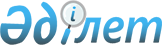 Мектепке дейінгі тәрбие мен оқытуға мемлекеттік білім беру тапсырысын, жан басына шаққандағы қаржыландыру және ата-ананың ақы төлеу мөлшерін бекіту туралы
					
			Күшін жойған
			
			
		
					Оңтүстiк Қазақстан облысы Шардара ауданы әкiмдiгiнiң 2016 жылғы 6 қыркүйектегі № 309 қаулысы. Оңтүстiк Қазақстан облысының Әдiлет департаментiнде 2016 жылғы 26 қыркүйекте № 3856 болып тiркелдi. Күші жойылды - Оңтүстiк Қазақстан облысы Шардара ауданы әкімдігінің 2017 жылғы 16 наурыздағы № 81 қаулысымен       

      Ескерту. Күшi жойылды - Оңтүстiк Қазақстан облысы Шардара ауданы әкімдігінің 16.03.2017 № 81 қаулысымен (алғашқы ресми жарияланған күнінен кейін қолданысқа енгізіледі).

      "Қазақстан Республикасындағы жергілікті мемлекеттік басқару және өзін-өзі басқару туралы" Қазақстан Республикасының 2001 жылғы 23 қаңтардағы Заңының 31 бабының 2 тармағына, "Білім туралы" Қазақстан Республикасының 2007 жылғы 27 шілдедегі Заңының 6 бабының 4 тармағының 8-1) тармақшасына сәйкес, Шардара ауданының әкімдігі ҚАУЛЫ ЕТЕДІ:

      1. Осы қаулының 1, 2, 3 – қосымшаларына сәйкес мектепке дейінгі тәрбие мен оқытуға мемлекеттік білім беру тапсырысын, жан басына шаққандағы қаржыландыру және ата-ананың ақы төлеу мөлшері бекітілсін.

      2. Осы қаулының орындалуын бақылау аудан әкімінің орынбасары Б.Алиповке жүктелсін.

      3. Осы қаулы оның алғашқы ресми жарияланған күнінен кейін қолданысқа енгізіледі.

 Мектепке дейінгі тәрбие мен оқытуға мемлекеттік білім беру тапсырысы Жан басына шағып қаржыландырудың мөлшері Ата-ананың ақы төлеу мөлшері

      Ескертпе: 1 күніне бір балаға жас ерекшелігіне қарай кететін шығын. Нақты жұмыс күніне есептелген.


					© 2012. Қазақстан Республикасы Әділет министрлігінің «Қазақстан Республикасының Заңнама және құқықтық ақпарат институты» ШЖҚ РМК
				
      Аудан әкімінің

      міндетін атқарушы

К.Жолдыбай
Шардара ауданы әкімдігінің
6 қыркүйек 2016 жылғы
№ 309 қаулысына 1-қосымша№

Аудан атауы

Мектепке дейінгі мекемелердегі орын саны

Оның ішінде

Оның ішінде

№

Аудан атауы

Мектепке дейінгі мекемелердегі орын саны

республикалық бюджет есебінен

жергілікті бюджет есебінен

1

Шардара ауданы

4177

3467 оның ішінде: 1514 орын-мемлекеттік балабақшалар, 1026-орын жеке меншік балабақшалар, 927-орын мектеп жанындағы шағын орталық

710

Шардара ауданы әкімдігінің
6 қыркүйек 2016 жылғы
№ 309 қаулысына 2-қосымшаАйына бір тәрбиеленушіге кететін орташа шығыс, теңге

Айына бір тәрбиеленушіге кететін орташа шығыс, теңге

Айына бір тәрбиеленушіге кететін орташа шығыс, теңге

Мемлекеттік бала бақшалар

Жеке меншік бала бақшалар

Мектеп жанындағы шағын орталық

23331

18375,8

7131

Шардара ауданы әкімдігінің
6 қыркүйек 2016 жылғы
№ 309 қаулысына 3-қосымшаБарлығы

Күніне бір баланың шығыны, 3 жасқа дейін теңге (көп емес)

Күніне бір баланың шығыны, 3 жастан 7 жасқа дейін теңге (көп емес)

Барлығы

398,5

597,2

